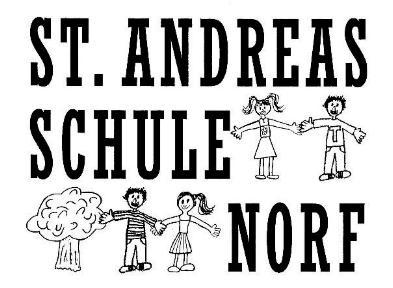 Bitte beachten Sie, dass Sonderurlaub für Schüler direkt vor oder nach den Ferienzeiten nur in Ausnahmefällen gewährt wird. Er muss mindestens zwei Wochen vorher schriftlich bei der Schulleitung beantragt und begründet werden. Bitte ausfüllen und Zutreffendes ankreuzen!Name (SchülerIn):	__________________________________________________________Straße:			__________________________________________________________PLZ, Ort:		__________________________________________________________Klasse:			__________________________________________________________Erziehungsberechtigte/r: _______________________________________________________Hiermit beantrage ich für meine Tochter/ meinen Sohn die Beurlaubung vom Schulbesuch für folgende Zeit:___________________________________________________________Begründung:_________________________________________________________________________________________________________________________________________________________________________________________________________________________________________________________			__________________________________Ort, Datum						UnterschriftRückmeldung:	Die Beurlaubung von/bis _________________ wird genehmigt. Bitte sorgen Sie dafür,dass Ihr Kind die versäumten Lerninhalte nachholt. Die Beurlaubung von/bis _________________ wird nicht  genehmigt. ________________________			__________________________________Ort, Datum						KlassenlehrerIn/Schulleitung